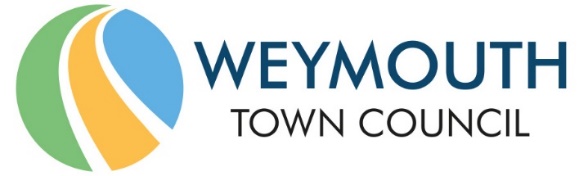 Council Offices, Commercial Road, Weymouth, Dorset, DT4 8NG01305 239839 - office@weymouthtowncouncil.gov.ukMinutes of meetingMEETING:			Human Resources CommitteeDATE & TIME:		Wednesday 22nd February 2023 at 7:00pmPLACE:			Council Offices, Commercial Road, Weymouth, DT4 8NGCouncillors	Present:	Cllr Mark Tewkesbury 			Cllr Jan Bergman			Cllr Peter BarrowCllr Ken Whatley (VC)                           Cllr David Gray			Cllr Tia RoosCllr Ryan Hope (S)			Cllr David Harris (S)Apologies: Cllr David Northam			Cllr Kate WhellerOfficers			Jane Biscombe (Town Clerk)Liz Smith (HR Advisor)There were no members of the press or public present.The meeting ended at 20:22HR0204Apologies for AbsenceResolved:Proposer: Cllr David Gray            Seconder: Cllr Pete BarrowApologies were approved unanimouslyHR0205Declarations of InterestNoneHR0206Minutes of the last meetingResolved:Proposer: Cllr Pete Barrow        Seconder: Cllr Ryan HopeThe minutes of the last meeting held on 8th February 2023 were agreed unanimously.HR0207Councillors Questions and StatementsNoneHR0208Public QuestionsNoneHR0209Information ItemsActions for previous meetingsForward PlanHR0210Exclusion of the Press and PublicResolved:Proposer: Cllr David Gray      Seconder: Cllr Mark TewkesburyThe Committee agreed to exclude the press and public due to the sensitive nature of staffing matters to be discussed. HR0212Restructure UpdateThe Committee received a confidential update form the Town Clerk and the Council’s HR Advisor. ResolvedProposer: Cllr David Gray           Seconder: Cllr Pete BarrowThe Committee agreed unanimously to request that Full Council agree to transfer up to £15,000 from the budget support reserve to the HR reserve to support actions. HR0211Variations to existing staff contractsThe Committee discussed the confidential papers.The Town Clerk was asked to bring forward a report on the implications of Job Evaluation and harmonisation across the Council. Councillors noted that the Senior Management Team had gone from 5 posts to 4 posts. Resolved:Proposer: Cllr David Harris       Seconder: Cllr Pete BarrowThe Committee agreed a, b and d in the confidential report. The Town Clerk left the meetingResolved:Proposer: Cllr Jan Bergman       Seconder: Cllr David GrayThe Committee agreed c in the confidential report, plus a matter regarding backpay.